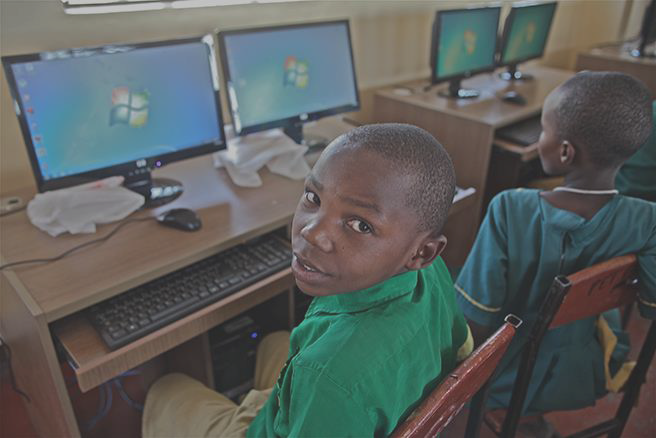 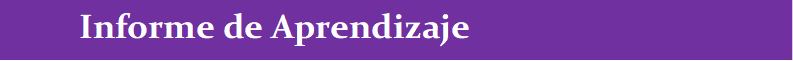 La     tecnología     en     la     educación:¿Oportunidades o riesgos? Un debate crítico hacia el lanzamiento del Informe de Seguimiento de la Educación en el Mundo 2023Este Informe de aprendizaje ha sido elaborada por la Campaña Mundial por la Educación (CME) tras el seminario web celebrado el 30 de junio de 2023 titulado "La tecnología en la educación: ¿Oportunidades o riesgos? Un debate crítico hacia el lanzamiento del Informe de Seguimiento de la Educación en el Mundo 2023". El contenido presentado en esta Síntesis didáctica es una recopilación de los riesgos, retos, oportunidades y recomendaciones que plantearon los ponentes y participantes y que están asociados a la adopción de la tecnología en el sector educativo en diversas partes del mundo.Acerca del seminario webDesde 2021, la Campaña Mundial por la Educación ha puesto interés en la provisión de educación a través de la tecnología a raíz de la abrupta adopción de soluciones EdTech para minimizar el impacto de la pandemia de la Covid-19 en la educación. Con el apoyo de la Unión Europea (UE) y el Ministerio Federal Alemán de Cooperación Económica y Desarrollo (BMZ por sus siglas en alemán) a través de Enabel y la iniciativa GIZ-BACKUP, la CME puso en marcha el proyecto "Aprovechamiento de la tecnología educativa como respuesta a la COVID-19" para apoyar la adopción de soluciones digitales y aportar pruebas de su potencial y sus limitaciones en África. Este seminario web se organizó en el marco de este proyecto.El evento de aprendizaje proporcionó con éxito una plataforma en la que los miembros de la CME, socios y partes interesadas aprendieron sobre los objetivos del enfoque del Informe de Seguimiento de la Educación en el Mundo 2023 en tecnología educativa y su proceso de preparación, creó un espacio para la reflexión sobre las oportunidades, limitaciones, desafíos y riesgos asociados con la tecnología aplicada a la educación, especialmente el aprendizaje digital, y la inteligencia artificial. Por último, el seminario web generó interés en el Informe de Seguimiento de la Educación en el Mundo como herramienta de incidencia para los miembros de la CME y las Organizaciones de la Sociedad Civil (OSC) en general.Asimismo, el seminario web reunió a diversos ponentes y expertos en tecnología y educación, entre ellos se encontraban: Manos Antoninis, Director del Informe de Seguimiento de la Educación en el Mundo (GMR por sus siglas en inglés), Benedicto Kondowe, Director Ejecutivo de la Coalición de la Educación de la Sociedad Civil (CSEC por sus siglas en inglés) de Malaui, Amanda Levido, de la Organización Mundial de la Educación Prescolar (OMEP) de Australia, y Laura Giannecchini, Coordinadora de Desarrollo Institucional de la Campaña Latinoamericana por el Derecho a la Educación (CLADE). El acto fue moderado por el Sr. Wolfgang Leumer, director experto del programa de la CME.Breve análisis e Informe GEM 2023El progreso científico y tecnológico registrado en las últimas décadas es innegable, en prácticamente todos los ámbitos del quehacer humano. Gracias a estos avances ha sido posible mejorar sustancialmente la calidad de vida en todo el mundo. En el ámbito específico de la educación, el desarrollo tecnológico y la expansión de las oportunidades digitales han traído consigo "nuevas" dinámicas de enseñanza y aprendizaje que exigen el desarrollo de nuevas competencias en todos los agentes educativos, incluyendo profesores, alumnos y padres. Sin embargo, existen algunas tensiones a la hora de alinear la expansión de la educación digital y la obligación del Estado de garantizar el derecho a la educación para todos, especialmente cómo la digitalización de la educación está exacerbando las desigualdades dentro y fuera de la escuela, y cómo la falta de regulación del compromiso de los actores privados en la provisión de la digitalización de la educación promueve formas obsoletas y emergentes de comercialización y privatización de la educación.El Informe de Seguimiento de la Educación en el Mundo 2023 se presentará el 26 de julio de 2023 y analizará el uso de la tecnología en la educación en todo el mundo desde el punto de vista de la pertinencia, la equidad, la escalabilidad y la sostenibilidad. El informe sostiene que los sistemas educativos deben garantizar siempre que el interés principal de los alumnos se sitúe en el centro y que las tecnologías digitales se utilicen para apoyar una educación basada en la interacción humana, en lugar de pretender sustituirla. Incluye una serie de recomendaciones para garantizar que los países hagan las preguntas adecuadas a la hora de decidir qué tecnología utilizar en la educación teniendo en cuenta que la tecnología no es ni el ¨gran problema¨ ni la ¨gran solución¨ para la educación.Riesgos y desafíos asociados a la tecnología y la educación: el caso de Malaui, Australia y la Región de América Latina y el Caribe (ALC)Como coaliciones que trabajan con amplias redes de OSC en sus respectivos países y regiones, la CSEC, OMEP y CLADE han logrado identificar, registrar y difundir una serie de riesgos y desafíos asociados a la tecnología y la educación. Las poblaciones sin acceso a la conectividad a Internet se concentran sobre todo en los hogares de menores ingresos y en las zonas rurales. Variables como la raza y la etnia, el género y la edad revelan que los grupos históricamente marginados siguen teniendo menos acceso a Internet y a los dispositivos tecnológicos. A continuación, se exponen los principales retos específicos de Malaui, de la región de ALC y, en cierta medida, de Australia (rural):La insuficiencia de infraestructuras y la mala conectividad a Internet plantean importantes retos a la hora de aplicar eficazmente las soluciones de EdTech (tecnología educativa). La falta de suministro eléctrico fiable y de conectividad a Internet dificulta la accesibilidad y el uso de herramientas y plataformas de aprendizaje digital.Existe una importante brecha digital, con un acceso limitado a la tecnología y a la conectividad a Internet en las zonas rurales y de bajos ingresos. Los estudiantes de entornos desfavorecidos carecen a menudo de acceso a los dispositivos y la conectividad necesarios para beneficiarse de los recursos de la EdTech, lo que agrava las desigualdades educativas existentes. Esta brecha agrava las desigualdades educativas y limita el impacto potencial de la EdTech.Las regiones en las que trabajan todas las coaliciones son lingüísticamente diversas, con múltiples lenguas habladas. Lamentablemente, la mayoría de las plataformas y contenidos de EdTech están disponibles principalmente en inglés, que no es la lengua materna de muchos alumnos. Esta barrera lingüística puede limitar la accesibilidad y la utilización eficaz de los recursos EdTech.Muchas plataformas y recursos EdTech disponibles en el mercado pueden no estar localizados o adaptados a las necesidades específicas y al contexto de estudiantes y profesores. La falta de contenidos localizados puede dificultar la creación de experiencias de aprendizaje atractivas y relevantes para los estudiantes.Persiste una elevada tasa de analfabetismo, agravada ahora por el analfabetismo digital. El uso de las tecnologías digitales está restringido, especialmente entre las niñas, las mujeres, las personas con discapacidad y los alumnos de difícil acceso. La nueva EdTech no es neutral y la educación en línea por sí misma no mejora los procesos de enseñanza y aprendizaje, ni promueve la inclusión o la democratización.La creciente implicación e influencia de las grandes corporaciones tecnológicas en la educación sigue siendo una barrera y un contratiempo que, en la mayoría de los casos, conduce a la privatización y al aumento del coste de la EdTech.El almacenamiento y la extracción de datos de alumnos, profesores y otros trabajadores de la educación en plataformas en línea es otro motivo de preocupación. A través de las redes sociales y las plataformas de navegación, es posible captar y manipular una cantidad asombrosa de información sobre el comportamiento, los gustos, las creencias y las opiniones políticas de los alumnos, entre otras cosas, y además no está claro cómo se utilizan estos datos ni con qué fines. Los datos, que fueron previamente provistos en menores cantidades al estado como intercambio de políticas elaboradas en base al interés público, ahora beneficia a empresas interesadas en maximizar sus beneficios.Los profesores a menudo carecen de los conocimientos y formación necesarios para incorporar de forma eficaz tecnología en sus prácticas de enseñanza.Oportunidades que presenta la EdTech en Malaui, Australia y en la Región de ALCBásicamente, la EdTech (Tecnología Educativa) ofrece varias oportunidades a alumnos y profesores en diversas partes del mundo. Al aprovechar la tecnología para mejorar el aprendizaje y la educación, las coaliciones de educación, los socios y las partes interesadas pueden hacer frente a diversos retos y mejorar los resultados educativos. Recientemente, la UNGA-TES de 2022 dio primacía a la educación digital como una de las prioridades para recuperar las pérdidas de aprendizaje relacionadas con la pandemia y reiniciar los compromisos con el ODS 4. Los líderes africanos también celebraron un evento de alto nivel en el que se adoptó la Declaración de la Unión Africana sobre la Transformación de la Educación en África. Estos compromisos con la EdTech darán sin duda impulso e ímpetu a la tan necesaria recuperación de las pérdidas de aprendizaje relacionadas con la pandemia COVID-19 y a la reanudación de los compromisos con el ODS 4.Aunque la tecnología por sí sola no puede alcanzar nuestros objetivos educativos, puede ser un componente catalizador de las reformas educativas que prepararán a niños, jóvenes y adultos para liderar las transformaciones necesarias. Esto puede lograrse haciendo lo siguiente:    Cerrando la brecha educativa y facilitando el acceso a una educación de calidad a personas que no pueden asistir a las escuelas tradicionales. A través de plataformas en línea, sistemas de gestión del aprendizaje y aplicaciones móviles, los estudiantes de zonas remotas pueden acceder a recursos educativos y participar en clases virtuales.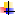   Centrándose en mejorar la alfabetización digital de estudiantes, profesores y la comunidad en general. Mediante la formación en el uso eficaz de la tecnología, las personas pueden adquirir competencias digitales esenciales, cada vez más necesarias en el mercado laboral actual.  Ofreciendo oportunidades para la formación y el desarrollo profesional de los profesores. Los cursos en línea, los seminarios web y los recursos digitales pueden mejorar las competencias pedagógicas y el conocimiento de las materias de los profesores, permitiéndoles impartir una enseñanza de alta calidad y mantenerse al día de las nuevas prácticas educativas. Fomentando la innovación y la colaboración entre educadores, estudiantes e instituciones educativas. Permite compartir buenas prácticas, proyectos de colaboración y experiencias de aprendizaje interactivas, fomentando un ecosistema educativo más dinámico y atractivo. Cerrando la brecha del conocimiento proporcionando acceso a información actualizada, bibliotecas digitales y recursos educativos. Esto permitirá a los estudiantes explorar diversos temas, acceder a materiales educativos más allá de sus libros de texto, y mantenerse informados sobre las tendencias y desarrollos globales.Todas oportunidades combinadas, podrán mitigar los retos que persisten en el sector de la educación por los elevados porcentajes de alumnos por profesor cualificado y de alumnos por aula, y hacer frente a los altos índices de repetición. Se necesitarían menos recursos para proporcionar a los alumnos una educación de calidad uniforme. Por ejemplo, un profesor podría llegar a un número mucho mayor del que es posible ahora. Los repetidores podrían volver a aprender sin agotar los recursos para el aprendizaje y la congestión de las aulas se gestionaría mejor mediante el uso de la tecnología para enseñar, en lugar de depender de las lecciones interpersonales.                   Recomendaciones de los debatesLos panelistas y participantes en el seminario ofrecieron las siguientes recomendaciones para mitigar los efectos negativos de la EdTech sobre el derecho a la educación:El Informe de Seguimiento de la CME en el Mundo debería utilizarse como herramienta de incidencia para los miembros de la CME y las Organizaciones de la Sociedad Civil (OSC) en general, ya que contiene información, directrices e intervenciones adecuadas en relación con la EdTech.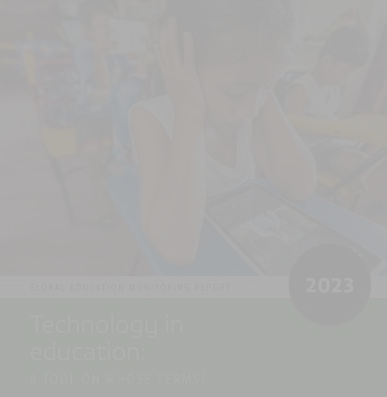 Los programas de formación adecuados y las oportunidades de desarrollo profesional son esenciales para capacitar a los profesores para utilizar eficazmente las herramientas y plataformas EdTech. Apoyar a todos los profesores para que enseñen, utilicen y manejen la tecnología.Es esencial invertir en infraestructuras, proporcionar una conectividad fiable a Internet, promover la alfabetización digital entre profesores y alumnos y garantizar un acceso equitativo a la tecnología para todos los estudiantes.Garantizar que todos los alumnos tengan acceso a los recursos tecnológicos, pero protegiéndolos de los riesgos de la tecnología, como el ciberacoso, los depredadores sexuales, las estafas, la discriminación y la marginación (brecha digital).Las plataformas y los contenidos de EdTech deben estar disponibles principalmente en las lenguas locales, con la opción del inglés, para que las barreras lingüísticas no limiten la accesibilidad y la utilización eficaz de los recursos de EdTech.El desarrollo de asociaciones entre el gobierno, las instituciones educativas, el sector privado y las organizaciones sin ánimo de lucro (ONL) puede desempeñar un papel vital en el apoyo y la ampliación de las iniciativas de EdTech en varios países.Es urgente invitar a los actores de los espacios educativos a reflexionar sobre las implicaciones técnicas y políticas de la digitalización en la educación, profundizando las discusiones sobre sus límites y potencialidades para superar las desigualdades y garantizar la soberanía digital de los pueblos.Recursos5